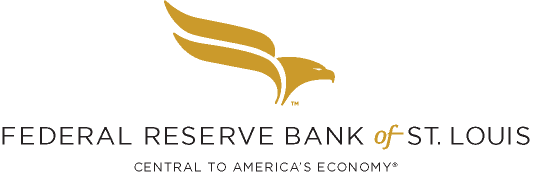 Research Division Internship - Applicant SummaryFirst Name		     			Last Name	     	 Email Address	     			Phone #	     	GPA (overall)		     	GPA (primary major)	     	School			     	Dates of attendance		     	Expected graduation date	     Major:  Economics  Business/Finance  English  Journalism  Library Sciences  Creative Writing  Business/Information Systems  Computer Science  Mathematics  Statistics  Other       2nd Major / Minor:  Economics  Business/Finance  English  Journalism  Library Sciences  Creative Writing  Business/Information Systems  Computer Science  Mathematics  Statistics  Other       Interested in this internship (select all that apply):  Datadesk / FRED  Economic Education  Economic Research Analysts  Historical Online Collections / FRASER  Information Technology Management  LibrarySoftware Experience *If you have any problems completing this form electronically, please print, complete, and scan a copy.  EXCEL  WORD  ADOBE ACROBAT  IMAGE EDITING  STATA  R  MATLAB  PYTHON  OTHER       